                          Memorandum of Understanding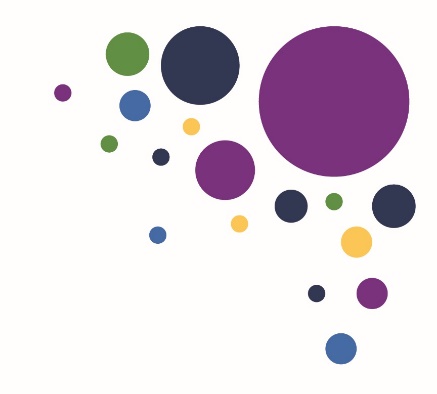 PurposeThis memorandum lays out the terms of an agreement between Calderdale and Kirklees Teaching School Hub and ………. It primarily details the principles and processes that will underpin the working relationship during the period May 2021 to July 2022. Where no timescale is given in the key actions, it is assumed that these will run throughout the designated time period specified.This agreement intends:● To provide a platform for honest, open and transparent communication between the      hub and stakeholder● To support a coherent and high-quality CPD offer for schools● To build capacity in, and understanding of, both the hub and stakeholder● To foster meaningful and long-term collaboration● The leadership of all stakeholders will develop a deep and informed understanding of each other’s work.● The stakeholders will work together, to articulate a shared vision, understanding and commitment.● Each stakeholder will play an appropriate part in relevant operational and strategic meetings, if required.● The Teaching School Hub will clearly signpost schools to the range of for 2021 to 2022.● …………… will clearly signpost schools to the range of Teaching School Hub programmes being offered for 2021 to 2022.● Both stakeholder websites shall provide a clear message that they are working in partnership together with appropriate links.● Calderdale and Kirklees Teaching School Hub will work with the ………. in the following Local Authority Districts:CalderdaleKirkleesConfidentiality clause;All information shared between Calderdale and Kirklees Teaching School Hub and …….will remain confidential and not be shared with any third party.Clarity on sharing;Both parties agree to signpost to relevant parties and attend meetings as appropriate.Signed	Name of organisation___________________	……………………………………..Mrs L Sykes    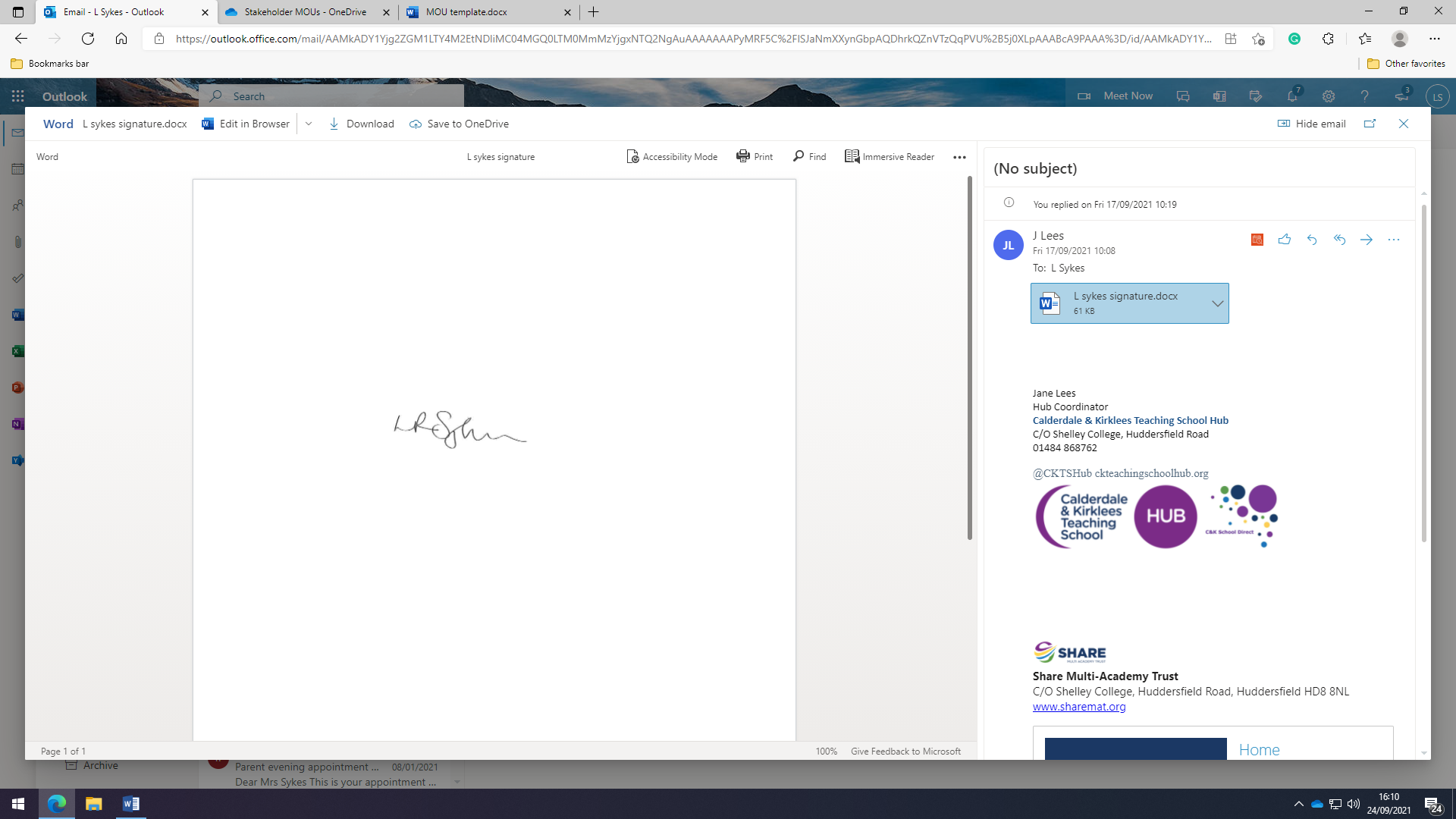 Director of Calderdale and Kirklees Teaching School Hub